Geometry  U 2-2 Triangle Congruence		Put all work and solutions on another sheet.1]  Draw an example of two triangles which are congruent by the Angle-Side-Angle Postulate.   MAKE SURE to mark congruent parts.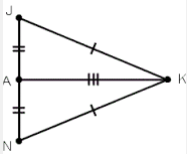 2]  Are /\ JAK and /\ NAK congruent?	If so, by what argument?3] Copy and complete the following justification:   [a] JK = ? ; this is given.   [b] JA = ?; this is given.   [c] ?  = AK; a segment equals itself in length.   [d] /\ JAK   ? by the _______ Postulate.4] [a]  How many triangles are possiblewith the following conditions?Two segments are 2.5 inches and 1.75 incheslong, and they surround a 36o angle.[b] Do these conditions go with a postulate for triangle congruence? If so, what postulate?5]  Two	trusses	for the attic of a house are shown at the right.		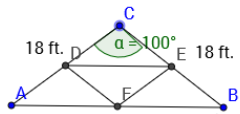 AC, BC, A1C1, and B1C1 are each 18 feet long. /  C and /  C1 each measure 100o.			[a] Are /\ ABC and /\ A1B1C1 congruent? If so,by what postulate?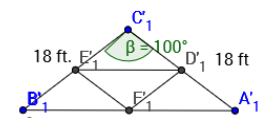 [b] If both trusses must go in the same attic,how important is their congruence? Justifyyour response.6] Copy and complete the following proof:     [a]  AC =  ?  because each is  ?  long.     [b]  ?   = B1C1 because ____________.     [c]  /  C    /    ?  because ____________.     [d] /\ ABC   /\ A1B1C1  by the ___________ Postulate.7] Construct a right angle. Show your arcs.